ГАННІВСЬКА ЗАГАЛЬНООСВІТНЯ ШКОЛА І-ІІІ СТУПЕНІВПЕТРІВСЬКОЇ СЕЛИЩНОЇ РАДИ ОЛЕКСАНДРІЙСЬКОГО РАЙОНУКІРОВОГРАДСЬКОЇ ОБЛАСТІНАКАЗ1 лютого 2021 року                                                                                          № 6-ус. ГаннівкаПро зарахування до списку учнів Ганнівської загальноосвітньої школи І-ІІІ ступенів Циганка Артема МиколайовичаНАКАЗУЮ:Зарахувати до списку учнів 8 класу Ганнівської загальноосвітньої школи І-ІІІ ступенів ЦИГАНКА  Артема Миколайовича 1 лютого 2021 року.Класному керівнику 8 класу Ганнівської загальноосвітньої школи І-ІІІ ступенів ПИЛИПЕНКО Олегу Віліковичу зробити відповідні записи у класному журналі та оформити особову справу до 12.02.2021 року.3. Відповідальному за ведення алфавітної книги ЖУКОВІЙ М.С. зробити відповідні записи в алфавітній книзі до 12.02.2021 року.Контроль за виконанням даного наказу покласти на заступника директора з навчально-виховної роботи Ганнівської загальноосвітньої школи І-ІІІ ступенів ГРИШАЄВУ О.В.Директор школи                                                                                                    О.КанівецьЗ наказом ознайомлені:                                                                                        О.ГришаєваМ.ЖуковаО.Пилипенко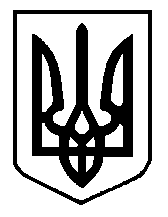 